Math 3	9.5 Margin of Error	Unit 9SWBAT calculate the margin of error and the 95% confidence interval for entire and sample populations. 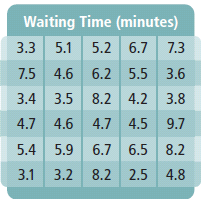 For Exercises 1-2, find the 95% confidence interval for the population mean or population proportion, and interpret the confidence interval in context.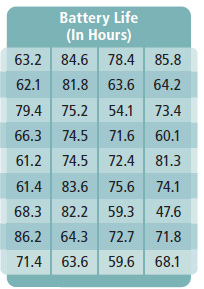 A consumer research group tested the battery life of 36 randomly chosen batteries to establish the likely battery life for the population of the same type of battery.In a poll of 720 likely voters, 358 indicate they plan to vote for Candidate A.